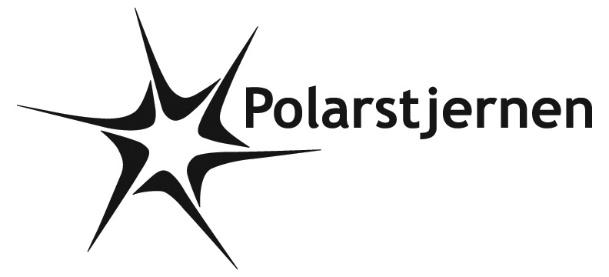 POLARPOSTENmarts 2023Kære PolarstjernerNu har vi per definition forår, og troppen nåede lige på vinterhike inden da!Vi glæder os alle til at det bliver lyst/lysere på møderne, for selvom det går fint med udendørs møder hele vinteren, så er det dog sjovest i dagslys!GRUPPERÅDSMØDEHistorisk tidligt (TAK til Lisbet for at kunne have regnskabet klar så tidligt), fik vi afholdt grupperådsmøde d. 5. februar. Vi skulle både have ny formand og ny ung i bestyrelsen, og vi fik valgt hhv Lise Harvig (mor til Rotte, der er mini) og Georg (klanspejder). VELKOMMEN i bestyrelsen til jer, vi glæder os til at arbejde sammen med jerVi sagde desuden VELKOMMEN som gruppeleder til Lise Knudsen, der tager over fra Liv. Liv har måttet indse at kræfter og tid ikke var til et gruppelederjob pt. Liv har været gruppeleder siden 2017, og vi siger så mange tak for indsatsen. Lise har været mikro-minileder i gruppen i en del år ad to omgange, så hun kender os, og vi kender hende! TAK fordi du træder til!Bestyrelsen ser således ud nu:Formand: Lise HarvigKlasserer: Lisbet TrøjgaardForældre: Linnea WeibulLeder: Andy, Christoffer, Nikki og GitteUnge: Jonhild, Gerhard, GeorgI kan finde referatet fra mødet under Gruppen -bestyrelsen på hjemmesiden.Samtidig med mødet var der løb for spejderne, hvor troppen var så venlige at bemande posterne, så alle ledere kunne komme med til mødet. Som tak for at befri Faraoens sjæl, vankede der pølser og brød, som grill-mester Ras stod for. Der var dog også salte fisk og Toblerone undervejs, ligesom alle fik lækker brunsviger at gå hjem på. Tak til troppen, Ras og Linnea, der havde sørget for kagen!Følg os meget gerne på facebook, for ud over billeder fra ture mm., kommer der remindere med mere. Vores side hedder bare Polarstjernen.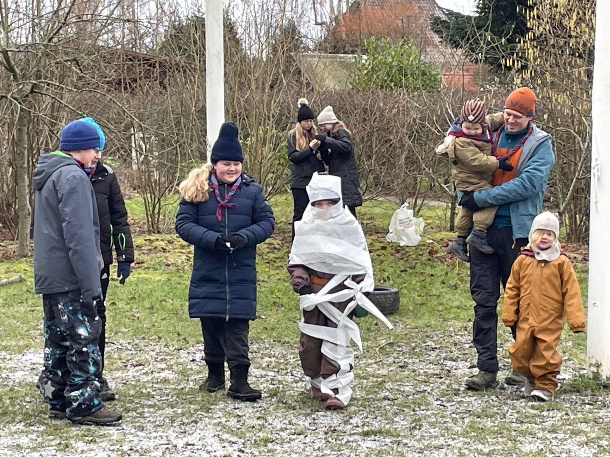 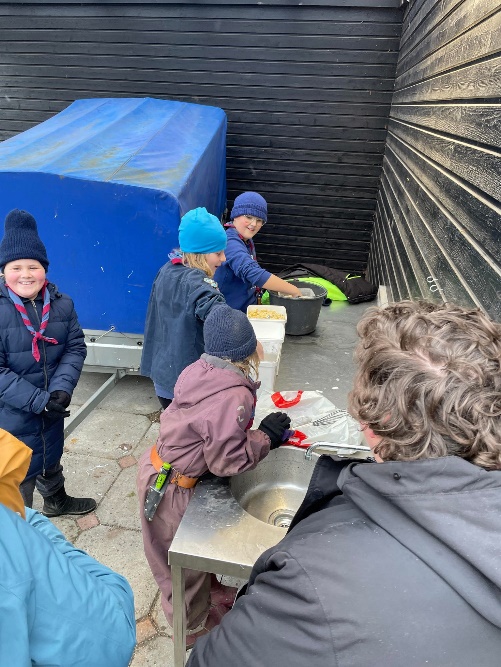 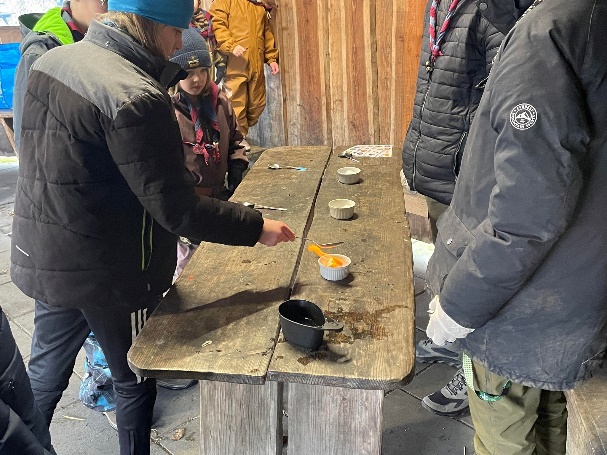 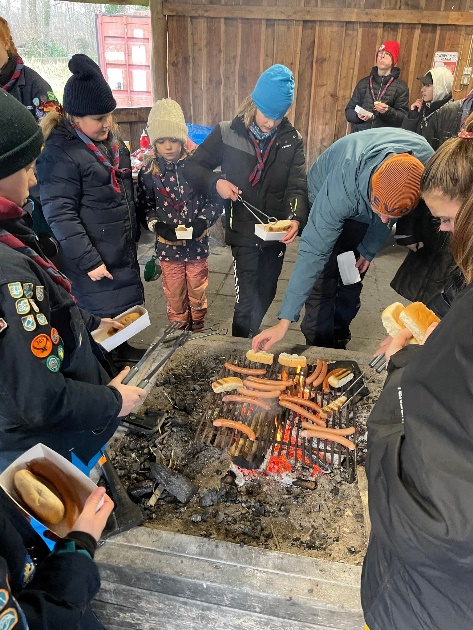 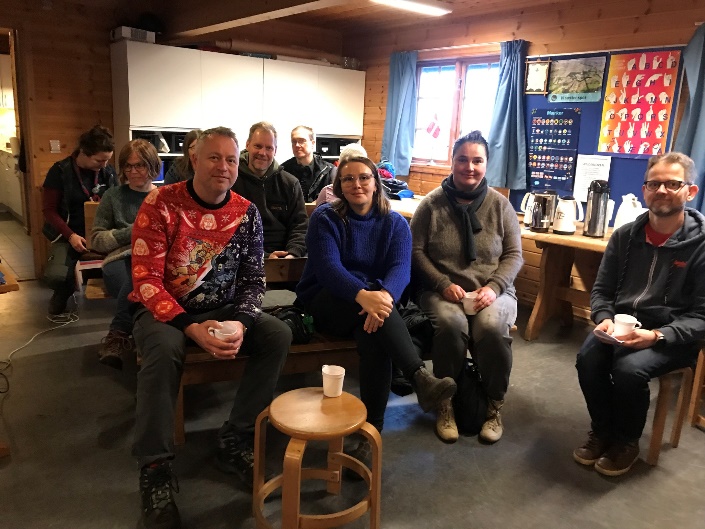 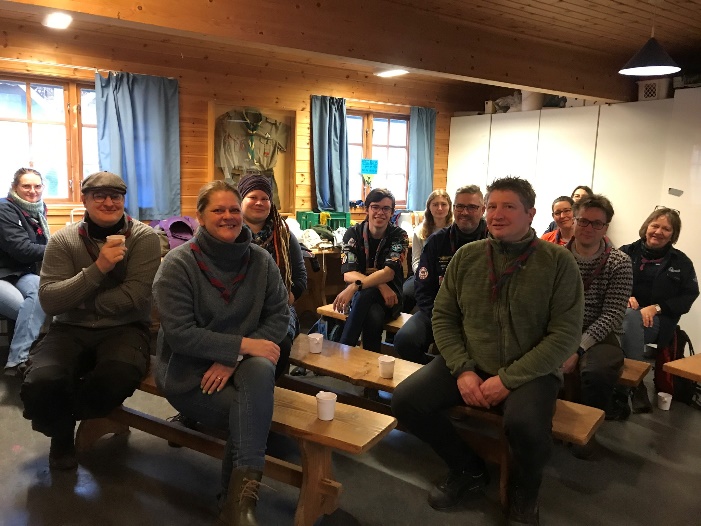 TÆNKEDAGEfter en velfortjent vinterferie var det tiden at fejre Tænkedag, så igen var næsten alle grene inviteret. Det er lige sent nok på dagen for familiespejderne, men ca 40 mikro-mini-junior-trop-klan fejrede sammen Baden-Powells fødselsdag i fredens, klimaets og DDS værdiernes tegn. Der blev set film om Tænkedag, spist klimavenligt mad, sorteret affald, skrevet taknemmelighedsbreve, lavet vindmøller og vindbiler, fremstillet venskabsbamser af piberensere og der kom styr på spejderideen. Til sidst samlede vi penge ind til Tænkedagsfonden, 2 kr pr påbegyndt spejderår. Pengene går til spejdere et sted i verden, der har god brug for pengene til deres spejderarbejde. Som sædvanlig havde Bente taget et lån i banken og dyrket styrketræning, så hun kunne slæbe sine 54 2-kroner frem til bøtten I alt har vi modtaget 702 kr, og har du også lyst til at bidrage, så indbetal til Gitte på mobile pay 21741401. Jeg overfører til DDS sidst i uge 10.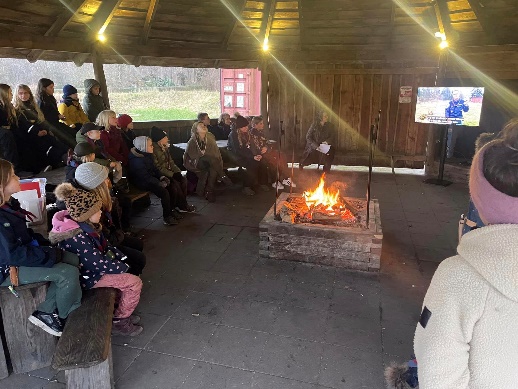 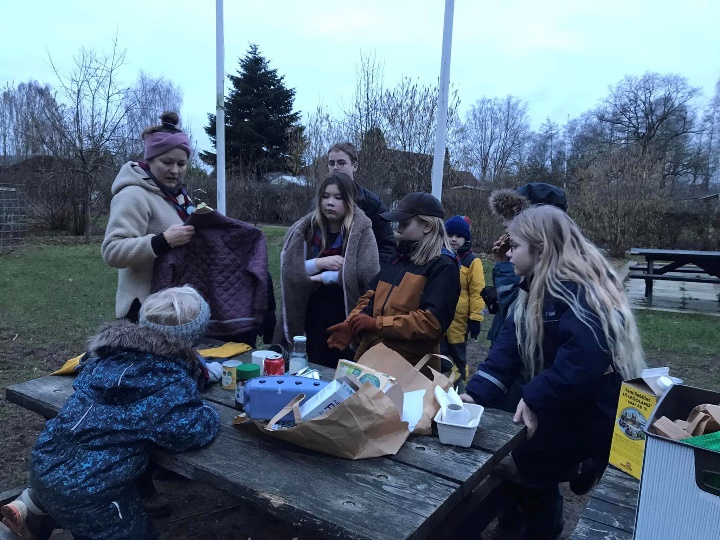 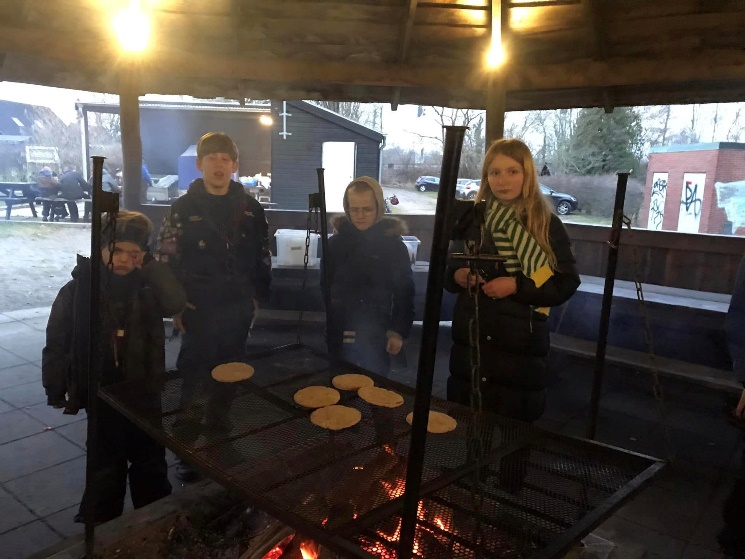 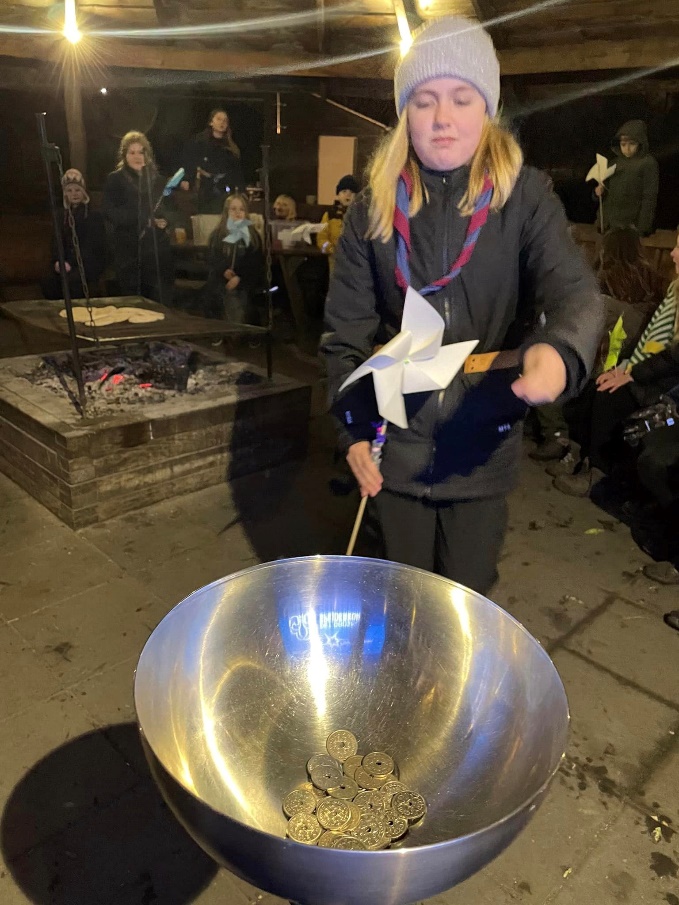 VINTERHIKESidste weekend i februar drog troppen på vinterhike og gik på Øhavstien på skønne sydfyn. De frygtløse tropsspejdere drog ud i sol og blæst, og blev forkælet af lederne med varm kakao undervejs, byg-selv-burgere til aftensmad og endda en maskine, der lavede grøntsager om til lagkageindgredienser Som en overraskelse foregik overnatningen i Vindebyøre Lejrskole i stedet for shelter. Turen sluttede af med escape room, og vi håber, de alle nåede ud.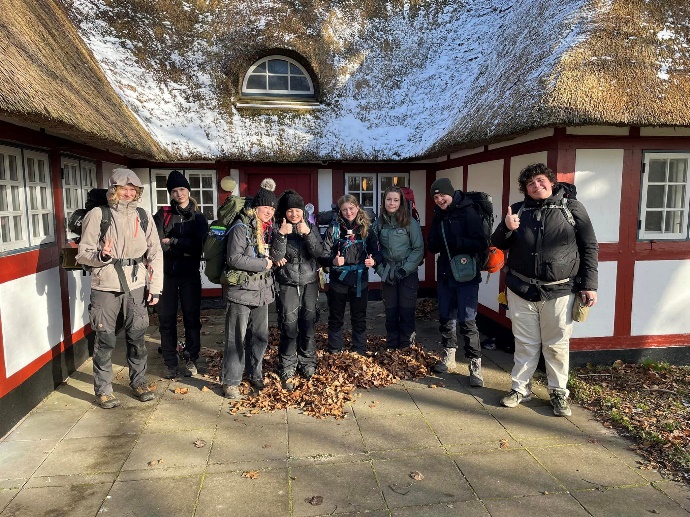 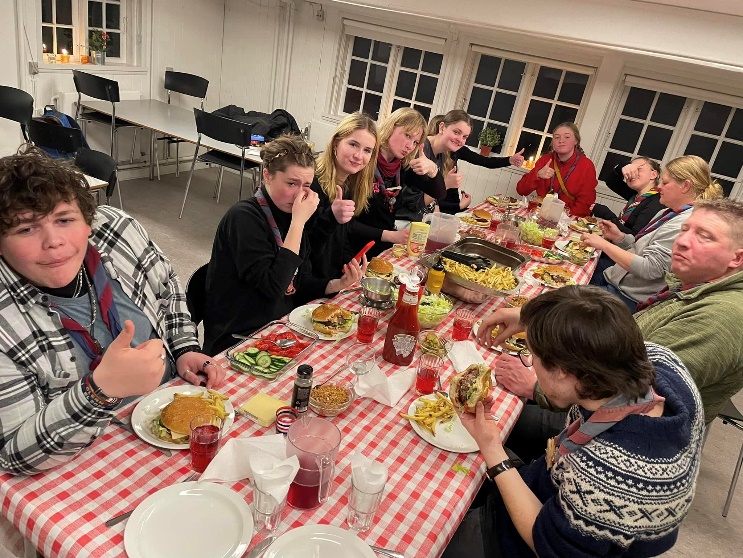 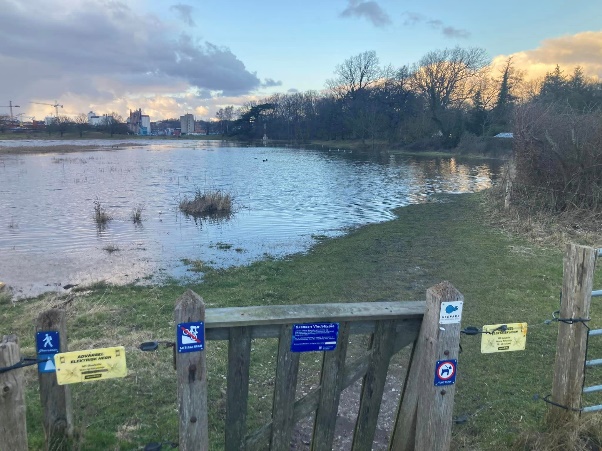 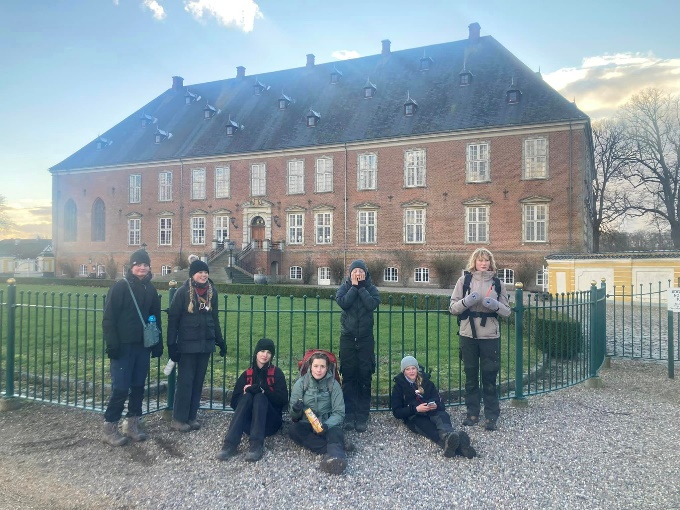 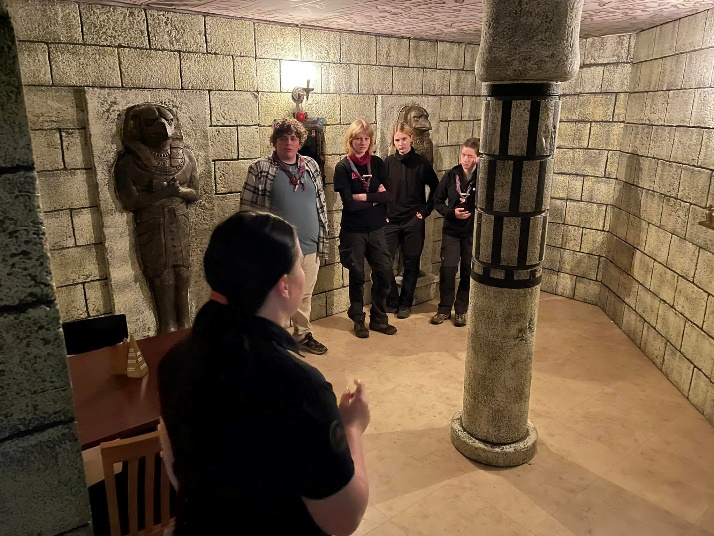 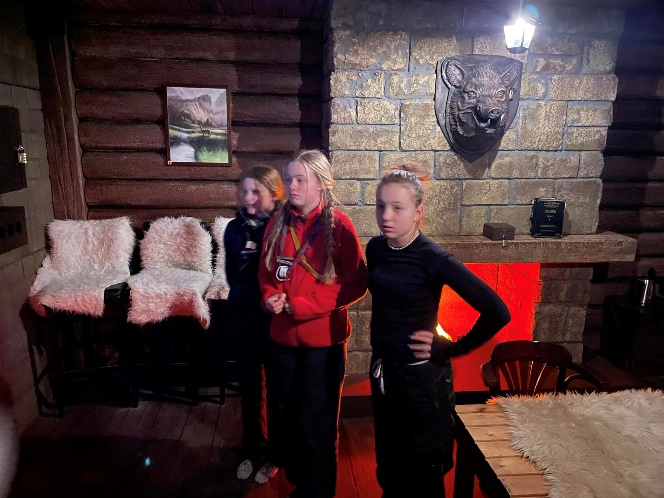 SCT. GEORGSDAGI april mødes vi igen, denne gang til Sct. Georgsdag, hvor alle skal aflægge spejderløftet. Denne gang er forældre og søskende også inviteret, men spejderne må også gerne komme uden forældre Vi mødes 24/4 kl. 17-19.Kommende arrangementer:9. marts: ledermøde30. marts bestyrelsesmøde24. april Sct. Georgsdag samt ”Ild og Øl” for ledere og bestyrelseVi hejser flaget og siger TILLYKKE til:	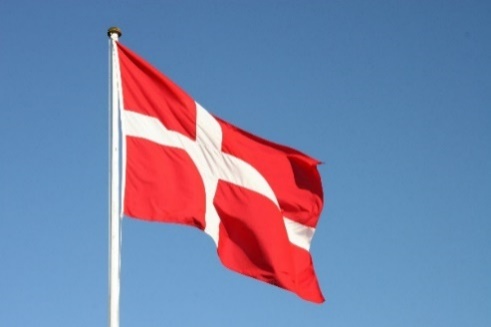 Regn                               9 år	1. martsSkorpion                     11 år	4. martsCallisto                        11 år	8. marts	Planet                          13 år	9. martsLuigi                             23 år	9. martsElbert                           29 +	16. martsLisbet                           29+	18. martsJulie                              29+	19. martsÆble                             12 år	20. martsRose                             11 år	20. martsHund                            11 år	21. martsEgern                           11 år	23. martsMette                            29+	24. martsDante                           21 år	26. martsLise H                            29+	31. marts